22 апреля 2022г.                                                                           №01-50/___175____Директорам общеобразовательных учрежденийО проведении конкурсного отбора на присуждение Премии лучшим учителям На основании приказа Министерства образования и науки РС(Я) от 12.04.2022г. №01-03/725 Муниципальное казенное учреждение «Оленекское районное управление образования» просит всем общеобразовательным организациям МР «Оленекский эвенкийский национальный район» предоставить по одной кандидатуре на участие в конкурсной процедуре на присуждение Премии лучшим учителям за достижения в педагогической деятельности в 2022 году в Республике Саха (Якутия). В соответствии с п. 7 Порядка проведения конкурса на присуждение премий лучшим учителям за достижения в педагогической деятельности, включающего в том числе условия участия в нем в 2022 году», утв. приказом Министерства образования и науки РС(Я) от 12.04.2022г. №01-03/725 образовательной организацией предоставляются следующие документы с сопроводительным письмом, подписанным руководителем организации:а) копия решения (выписка решения) коллегиального органа управления образовательной организации о выдвижении учителя на участие в конкурсе;б) копия документа (документов) об образовании учителя, заверенная руководителем образовательной организации в установленном законодательством РФ в порядке;в) заверенная руководителем образовательной организации копия трудовой книжки учителя;г) заверенная руководителем образовательной организации справка, содержащая информацию о профессиональных достижениях учителя, соответствующих условиям участия в конкурсе, предусмотренным пунктом 8 Порядка, утв. приказом Министерства образования и науки РС(Я) от 12.04.2022г. №01-03/72, на бумажном и (или) электронном носителях;д) информация о публичной презентации общественности и профессиональному сообществу результатов педагогической деятельности учителя. Для проведения на муниципальном уровне конкурсной процедуры на выдвижение кандидатуры от МР «Оленекский эвенкийский национальный район» к присуждению Премии лучший учитель необходимо направить в срок до 05 мая 2022г. вышеуказанные документы в МКУ «Оленекское РУО» Начальник                      п/п                                  М.Х. Иванова«ӨЛӨӨН ЭБЭҢКИ НАЦИОНАЛЬНАЙ ОРОЙУОНА»МУНИЦИПАЛЬНАЙ ОРОЙУОН АДМИНИСТРАЦИЯТА«ӨЛӨӨН ОРОЙУОННАА5Ы ҮӨРЭ5ИРИИ УПРАВЛЕНИЕТА»МУНИЦИПАЛЬНАЙ КАЗЕННАЙ ТЭРИЛТЭ ОГРН 1021401976540     ИНН 1422000339		678480  Өлөөн бөһүөлэгэӨлөөн оройуонаОктябрьскай уул. 69 №-рэтел. 8(41169) 2-13-53, факс 2-12-01E-mail: mouo_olenek@mail.ru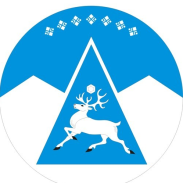 АДМИНИСТРАЦИЯ МУНИЦИПАЛЬНОГО РАЙОНА «ОЛЕНЕКСКИЙ ЭВЕНКИЙСКИЙ НАЦИОНАЛЬНЫЙ РАЙОН»МУНИЦИПАЛЬНОЕ КАЗЕННОЕ УЧРЕЖДЕНИЕ «ОЛЕНЕКСКОЕ РАЙОННОЕ УПРАВЛЕНИЕ ОБРАЗОВАНИЯ» ОГРН 1021401976540     ИНН 1422000339678480 Оленекский районсело Оленекул. Октябрьская, 69тел.  8(41169)2-13-53, факс 2-12-01E-mail: mouo_olenek@mail.ru